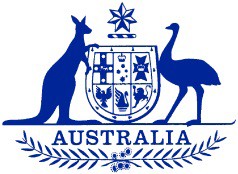 PARLIAMENTARY JOINT STANDING COMMITTEE ON THE NATIONAL DISABILITY INSURANCE SCHEMEFriday 27 March 2015Joint Committee ACT hearingsOn 27 March 2015, the Parliamentary Joint Standing Committee on the National Disability Insurance Scheme (NDIS) will undertake two public hearings at Parliament House, Canberra.In the morning the committee will conduct a hearing into the implementation and operation of the ACT NDIS trial site.  To participate in this hearing, please download the registration form, which can be accessed here and return it via email to the committee secretariat at ndis.sen@aph.gov.au .Advocacy Services in the NDIS HearingIn the afternoon the committee will conduct a hearing into advocacy services in the NDIS.  In its first report in July 2014, the committee noted the importance of the role that advocacy services can play in supporting NDIS participants develop quality plans. As a result, the committee recommended that the Ministerial Disability Council move quickly to provide certainty regarding the role and support for advocacy services.The committee is therefore interested to hear further about the opportunities and the challenges for advocacy groups involved in the NDIS. Additionally, the committee is interested to hear how advocacy groups involved in the NDIS are being supported by the Federal and state governments and the National Disability Insurance Agency in providing these services.For more information on this hearing please contact the committee secretariat on:phone: (02) 6277 3083email: ndis.sen@aph.gov.au